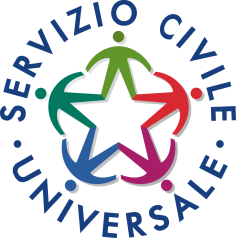 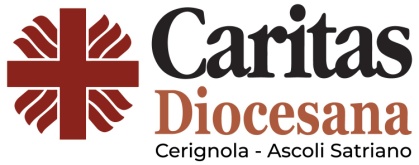 Bando SCU 2022 – Percorso SelezioniBando per la selezione di 71.550 volontari da impiegare in progetti di Servizio Civile Universale in Italia e all’estero Calendario delle convocazioni per le selezioni del progetto della Caritas Diocesana di Cerignola – Ascoli Satriano Progetto “Potenziare i processi educativi-Caritas Cerignola”I candidati sotto elencati sono convocati per l’avvio delle procedure selettive che si svolgeranno il giorno  13 MARZO 2023alle ore 17,30  presso il Salone del seminario vescovile, via Plebiscito, 18, Cerignola (Fg) per lo svolgimento del primo momento, come da sistema di selezione accreditato: Incontro informativo e Dinamiche di gruppo.In questa sede saranno comunicate le date dei colloqui.La presente pubblicazione ha valore di notifica, pertanto il candidato che, pur avendo inoltrato la domanda, non si presenta nel giorno su indicato senza giustificato motivo è escluso dalla selezione per non aver completato la relativa procedura, così come stabilito dall’art.7 del bando ordinario del 15 dicembre 2022.Per poter partecipare all’incontro è necessario presentarsi con:- documento di identità, in corso di validità;- certificazione ISEE per coloro che hanno scelto di candidarsi per i posti riservati a Giovani con Minori Opportunità.elenco pubblicato il 02/03/2023COGNOMENOMEDATA DI NASCITAARTUROGRAZIELLA08/07/1997CAPOLONGOVINCENZA19/05/2003ABATINOGIOIA22/09/2001BOLLINOGERARDO11/08/2003CAPPIELLOALESSIA28/10/2000CARLUCCIFRANCESCA PIA05/01/2004COTUGNOFRANCESCO PIO12/08/2003D'ANNAMARIANNA15/03/1999DEGIOIAVALERIA20/12/2003DIMMITOGIUSEPPE08/10/2004DIPASQUALEFRANCESCO PIO29/03/2002FORTAREZZAROSSELLA07/03/1997LABROCADEBORA26/06/1996LABROCAFEDERICA02/12/2000LAGUARDA ROSALBA09/09/1996LASALVIAAGOSTINO01/08/2002LEONETTIANTONIO25/06/1998LIEGGIGIOVANNA08/07/2004MARINOFRANCESCO26/08/1996MOREOGENNARO19/05/2003PALUMBOMARIA RITA29/07/1999PEPEROBERTA30/10/2003PUROFRANCESCAPIA09/08/1999RUSSOMICHELA RITA19/08/1999SELVAGGIDONATELLA20/04/2002SPERANZAMARTINA15/01/1997TAGLIAMIRIAM29/01/2002TUCCI MICHELE03/09/2003VURCHIOILARIA15/08/2004